ZGŁOSZENIE DO PROJEKTU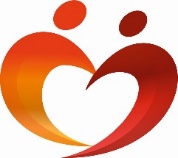 MENTORING i WSPARCIE DLA DOROSŁYCH(Self-Referral Form - wypełnia osoba powyżej 18-tego roku życia)Data zgłoszenia: ............................. W jakim rejonie mieszka uczestnik projektu?PYTANIA DO OSOBY DOROSŁEJ WYRAŻAJĄCEJ CHĘĆ UCZESTNICTWA W PROJEKCIEKrótka informacja o problemie:Wypełnione zgłoszenie proszę o przesłanie na e-mail: ReceptionDesk@pfsc.co.uk lub pocztą na adres: Polskie Centrum Pomocy Rodzinie; 19 Smith’s Place, EH6 8NU Edinburgh. ------ Wszystkie informacje zawarte w ankiecie zgłoszeniowej są poufne i będą tylko i wyłącznie do wglądu przez uprawnionych pracowników Polskiego Centrum Pomocy Rodzinie w Edynburgu, Charity No: SC034152 na podstawie Data Protection Act 2018 (Ustawa o ochronie danych osobowych) i z Polityką Prywatności PCPR ------ Edinburgh Centrum Craigentinny i Duddingston Leith Liberton i Gilmerton Portobello i Craigmillar  Inny rejon, proszę wpisać: ............................................................ Inny rejon, proszę wpisać: ............................................................ Inny rejon, proszę wpisać: ............................................................Imię i nazwisko uczestnika projektuData urodzeniaDD / MM / YYYY                                          Wiek: ......................PłećAdresNr telefonu & e-mailStatus zatrudnienia Zatrudniony na pełny etat Zatrudniony na pół etatu Bezrobotny Otrzymuję zasiłki (jakie: ..................................................................)Czy Pan/Pani zmaga się z którymś z wymienionych problemów, proszę zaznaczyć odpowiednie: Niskie poczucie własnej wartości / pewności siebie Odizolowanie społeczne, samotność Depresja Stres i niepewność Inne, proszę wymienić ............................................................................................................Czy problemy wymienione powyżej są związane z pandemią koronawirusa? Tak NieProszę zaznaczyć, od jakiego czasu zmaga się Pan/Pani z w/w problemami? Od ostatnich kilku miesięcy W ciągu ostatnich dwóch lat Powyżej dwóch latKtóra pomoc byłaby najbardziej pomocna dla Pana/Pani, proszę zaznaczyć: Indywidualne konsultacje Grupy wsparcia Pomoc online